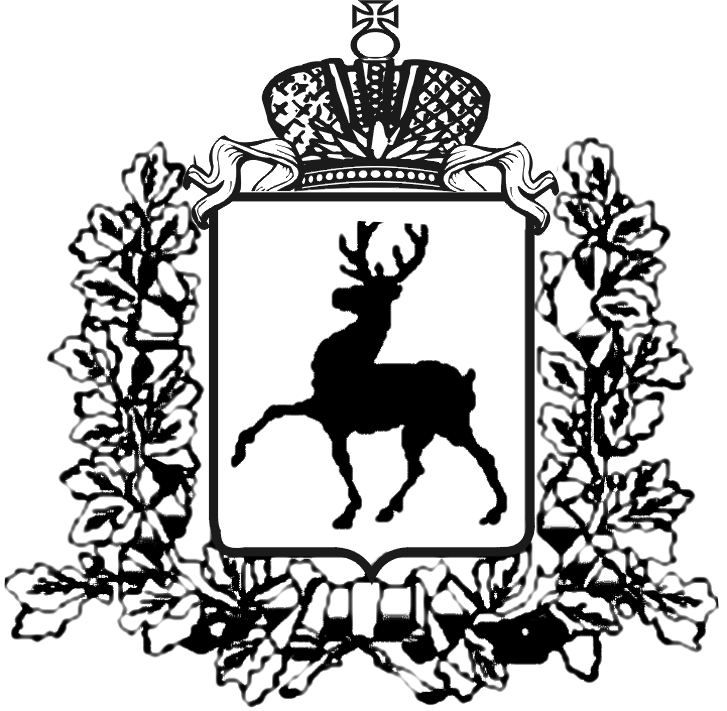 ПОСТАНОВЛЕНИЕАДМИНИСТРАЦИИ ГОРОДА АРЗАМАСА     15.03 .2019                                                                                              № 310Об установлении размера родительской  платы за  присмотр и уход за детьми, осваивающими образовательные программы дошкольного образования в муниципальных образовательныхорганизациях города Арзамаса на 2019 годВ соответствии со ст. 65 Федерального закона от 29.12.2012 № 273-ФЗ «Об образовании в Российской Федерации», постановлением Правительства Нижегородской области от 28.09.2015 № 612  «О максимальном размере родительской платы, взимаемой с родителей (законных представителей) за присмотр и уход за детьми в государственных (муниципальных) образовательных организациях, расположенных на территории Нижегородской области, реализующих программы дошкольного образования, по муниципальным районам и городским округам Нижегородской области», постановлением  мэра города Арзамаса от 29.03.2007 № 456 «О порядке взимания родительской платы за  присмотр и уход за детьми, осваивающими образовательные программы дошкольного образования в муниципальных образовательных организациях города Арзамаса»:1.  Установить родительскую плату за  присмотр и уход за детьми, осваивающими образовательные программы дошкольного образования в муниципальных образовательных организациях города Арзамаса, в соответствии с приложениями к настоящему постановлению. 2. Настоящее постановление вступает в силу со дня его официального опубликования и распространяется на правоотношения, возникшие 1 января 2019 года.3. Департаменту внутренней политики и  связям с общественностью администрации города Арзамаса (Фомина Е.В.) обеспечить официальное опубликование настоящего постановления в средствах массовой информации.4.  Контроль за исполнением настоящего постановления  возложить на заместителя главы администрации города Арзамаса по социальным вопросам Н.В. Мумладзе.Мэр города Арзамаса                                                                               А.А.ЩелоковПриложение 1  к постановлению администрации города Арзамасаот  15.03.2019  № 310Родительская плата за  присмотр и уход за детьми, осваивающими образовательные программы дошкольного образования в муниципальных образовательных организациях города Арзамаса с 1 января 2019 года:МБДОУ «Детский сад №1» -2048,0 рублей МБДОУ «Детский сад №4» - 2009,0 рублейМБДОУ «Детский сад №6» - 1999,0 рублейМБДОУ «Детский сад №8» - 2109,0 рублейМБДОУ «Детский сад №11» - 2179,0 рублейМБДОУ «Детский сад №14» - 2179,0 рублейМБДОУ «Детский сад №15» - 1868,0 рублейМБДОУ «Детский сад №16» - 1976,0 рублейМБДОУ «Детский сад №17» - 1968,0 рублейМБДОУ «Детский сад №18» - 1875,0 рублейМБДОУ «Детский сад №19» - 2179,0 рублейМБДОУ «Детский сад №20» - 2179,0 рублейМБДОУ «Детский сад №23» - 2125,0 рублей МБДОУ «Детский сад №25» - 2179,0 рублейМБДОУ «Детский сад №26» - 2009,0 рублейМБДОУ «Детский сад №28» - 1963,0 рублейМБДОУ «Детский сад №29» - 2125,0 рублейМБДОУ «Детский сад общеразвивающего вида с приоритетным осуществлением деятельности попознавательно-речевому направлению развития детей  №30» - 2085,0 рублейМБДОУ «Детский сад №32» - 1941,0 рублейМБДОУ «Детский сад №34» - 2179,0 рублейМБДОУ «Детский сад №35» - 1941,0 рублейМБДОУ «Детский сад №36» - 1951,0 рублейМБДОУ «Детский сад комбинированного вида №39» - 2215,0 рублейМБДОУ «Детский сад №42» - 2042,0 рублейМБДОУ «Детский сад №43» - 2179,0 рублейМБДОУ «Детский сад №44» - 2009,0 рублейМБДОУ «Детский сад  комбинированного вида №45» - 2235,0 рублей,               для групп кратковременного пребывания (3час) – 559 рублейМБДОУ «Детский сад №46» - 2012,0 рублейМБДОУ «Детский сад №47» - 2179,0 рублейМБДОУ «Детский сад комбинированного вида №50» - 2179,0 рублейМБДОУ «Детский сад №51с приоритетным осуществлением деятельности похудожественно – эстетическому  направлению развития детей  » - 2092,0     рублей,          для групп кратковременного пребывания (5 час) –941,0 рубльМБДОУ «Детский сад №52» - 1925,0 рублейМБДОУ «Детский сад №53» - 2025,0 рублей.______________________Приложение 2  к постановлению администрации города Арзамасаот  15.03.2019  № 310Родительская плата за  присмотр и уход за детьми, осваивающими образовательные программы дошкольного образования в муниципальных образовательных организациях города Арзамаса с 1 февраля 2019 года:МБДОУ «Детский сад №1» -2134,0 рублей МБДОУ «Детский сад №4» - 2094,0 рублейМБДОУ «Детский сад №6» - 2083,0 рублейМБДОУ «Детский сад №8» - 2198,0 рублейМБДОУ «Детский сад №11» - 2271,0 рублейМБДОУ «Детский сад №14» - 2271,0 рублейМБДОУ «Детский сад №15» - 1946,0 рублейМБДОУ «Детский сад №16» - 2059,0 рублейМБДОУ «Детский сад №17» - 2050,0 рублейМБДОУ «Детский сад №18» - 1953,0 рублейМБДОУ «Детский сад №19» - 2271,0 рублейМБДОУ «Детский сад №20» - 2271,0 рублейМБДОУ «Детский сад №23» - 2214,0 рублей МБДОУ «Детский сад №25» - 2271,0 рублейМБДОУ «Детский сад №26» - 2094,0 рублейМБДОУ «Детский сад №28» - 2046,0 рублейМБДОУ «Детский сад №29» - 2214,0 рублейМБДОУ «Детский сад общеразвивающего вида с приоритетным осуществлением деятельности по познавательно-речевому направлению развития детей  №30» - 2173,0 рублейМБДОУ «Детский сад №32» - 2022,0 рублейМБДОУ «Детский сад №34» - 2271,0 рублейМБДОУ «Детский сад №35» - 2022,0 рублейМБДОУ «Детский сад №36» - 2032,0 рублейМБДОУ «Детский сад комбинированного вида №39» - 2308,0 рублейМБДОУ «Детский сад №42» - 2128,0 рублейМБДОУ «Детский сад №43» - 2271,0 рублейМБДОУ «Детский сад №44» - 2094,0 рублейМБДОУ «Детский сад  комбинированного вида №45» - 2329,0 рублей,               для групп кратковременного пребывания (3час) – 582 рублейМБДОУ «Детский сад №46» - 2097,0 рублейМБДОУ «Детский сад №47» - 2271,0 рублейМБДОУ «Детский сад комбинированного вида №50» - 2271,0 рублейМБДОУ «Детский сад №51с приоритетным осуществлением деятельности похудожественно – эстетическому  направлению развития детей» - 2180,0     рублей,          для групп кратковременного пребывания (5,4 часа) –981,0 рубльМБДОУ «Детский сад №52» - 2006,0 рублейМБДОУ «Детский сад №53» - 2110,0 рублей.__________________________